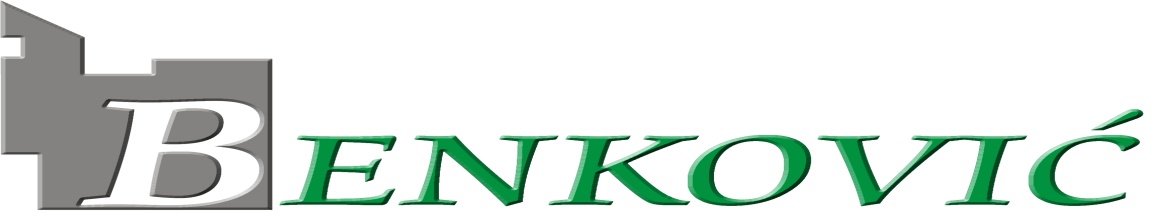 Šetalište kneza Branimira 12, 23420 Benkovac, MB 2010135,Ž..R. HR132407000-1100153061 OTP  banka; HR6423900011101115171 HPBRačunovodstvo-tel: 023/ 684-153; Tehnički odjel-tel: 023/ 681-073, Direktor-tel: 023/681-400;  E-mail: benkovic@zd.t-com.hr	           Sukladno članku 28. stavka 7. i 198. stavka 5. Zakona o javnoj nabavi (»Narodne novine«, broj 120/16), Benković d.o.o. Benkovac objavljuje                                                         Registar ugovora o javnoj nabavi i okvirnih sporazuma – 2022. godina1.2.3.4.5.6.7.8.9.10.11.12.13.14.15.16.17.18.Evidencijski broj nabavePredmet nabaveCPVBroj objave iz EOJN RHVrsta postupkaNaziv i OIB ugovarateljaNaziv i OIB podugovarateljaDatum sklapanjaOznaka/broj ugovoraRok na koji je sklopljenIznos bez PDV-aIznos PDV-aUkupni iznos s PDV-omUgovor se financira iz fondova EUDatum izvršenjaUkupni isplaćeni iznos s PDV-omObrazloženjeNapomenaJN 01/22Uredski materijal22800000-8Postupak jednostavne nabaveNARODNE NOVINE d.o.o.OIB:6454606617617.01.2022Narudžbenica1 godina30.000,00 HRK7.500,00 HRK37.500,00 HRKNe36.985,28 HRKJN 02/22Materijal za održavanje javne rasvjete31000000-6Postupak jednostavne nabaveTEHNO ALATI d.o.o.OIB:2634204467917.01.2022Narudžbenica1 godina20.000,00 HRK5.000,00 HRK25.000,00 HRKNe25.452,35 HRKJN 03/22Građevinski materijal44110000-4Postupak jednostavne nabaveHLAD U.T.O.OIB:6207918084825.02.2022Narudžbenica1 godina50.000,00 HRK12.5000,00 HRK62.500,00 HRKNe25.069,85 HRKJN 04/22Kamene frakcije i tampon14210000-6Postupak jednostavne nabaveMINERAL IGM d.o.o.OIB:4205080733701.03.2022Narudžbenica1 godina20.000,00 HRK5.000,00 HRK25.000,00 HRKNe4.528,85 HRKJN 05/22Auto gume34350000-5Postupak jednostavne nabaveVULKAL d.o.o.OIB:9043969613013.01.2022Narudžbenica1 godina20.000,00 HRK5.000,00 HRK25.000,00 HRKNe07.10.202226.213,75 HRKJN 06/22Sadnice sezonskog cvijeća03451200-8Postupak jednostavne nabaveNASADI  d.o.o.OIB:76576861981KIWIKO d.o.o.OIB:3137469997605.06.202217.10.2022Narudžbenica1 godina40.000,00 HRK10.000,00 HRK50.000,00 HRKNe29.07.202219.10.202259.882,63 HRKJN 07/22Zaštitna odjeća i oprema1810000-0Postupak jednostavne nabaveMISTRAL d.o.oOIB:8454978859912.01.2022Narudžbenica1 godina30.000,00 HRK7.500,00 HRK37.500,00 HRKNe27.12.202245.668,31 HRKJN 08/22Rezervni dijelovi34330000-9Postupak jednostavne nabaveHIDROCAR d.o.o.OIB:6424403896807.02.2022Narudžbenica1 godina90.000,00 HRK22.500,00 HRK112.500,00 HRKNe61.509,30 HRK09/22Gorivo09100000-0Otvoreni postupakINA industrija nafte d.d.OIB:2775956062522.03.2022Ugovor1 godina550.000,00 HRK137.500,00 HRK687.500,00HRKNe674.538,16 HRKJN 10/22Nabava PEHD kanti  od 120 i 240 litara44613700-7Postupak jednostavne nabaveGRADATIN d.o.o.OIB:7914705652621.01.2022Narudžbenica1 godina20.000,00 HRK5.000,00 HRK25.000,00 HRKNe70.800,00 HRKJN 11/22Nabava prodajnih štandova44212320-8Postupak jednostavne nabaveSAJAM AUTOMOBILA ZAGREB d.o.o.OIB:4337572979223.02.2022Narudžbenica30 kalendarskih dana od dana narudžbenice24.000,00 HRK6.000,00 HRK30.000,00 HRKNe15.03.202230.000,00 HRKJN 12/22Poštanske usluge64110000-0Postupak jednostavne nabaveHP-HRVATSKA POŠTA d.d.OIB:8731181035601.07.2022Ugovor5 godina30.000,00 HRK7.500,00 HRK37.500,00 HRKNe37.369,81 HRKJN 13/22Fiksni telefon, Internet i mobitel64210000-1Postupak jednostavne nabaveHT-HRVATSKI TELEKOM d.d.OIB:8179314656001.09.2022Ugovor1 godina40.000,00 HRK10.000,00 HRK50.000,00 HRKNe01.09.202355.908,08 HRKJN 14/22Usluge osiguranja prometnih sredstava66514110-0Postupak jednostavne nabaveADRIATIC OSIGURANJE d.d.OIB:94472454976Ugovor1 godina45.000,00 HRK11.250,00 HRK56.250,00 HRKNe67.772,14 HRKJN 15/22Usluge javnih bilježnika79130000-4Postupak jednostavne nabaveVRŠITELJ DUŽNOSTI JAVNOG BILJEŽNIKA ZORANA BRČIĆ
OIB:1429974832103.01.2022NarudžbenicaSukcesivno kroz godinu40.000,00 HRK10.000,00 HRK50.000,00 HRKNe1.082,75 HRKJN 16/22Veterinarske usluge85200000-1Postupak jednostavne nabaveVETERINARSKA AMBULANTA BENKOVAC d.d.OIB:14220332177Ugovor1 godina26.880,00 HRK6.720,00 HRK33.000,00 HRKNe33.600,02 HRKJN 17/22Usluge održavanja programa fin/komunalno72267000-4Postupak jednostavne nabaveAPIS MARE 2002 j.d.o.o.OIB:9876497129711.06.2021Ugovor1 godina30.000,00 HRK7.500,00 HRK37.500,00 HRKNe34.375,00 HRKJN18/22Održavanje programa west control 1172267000-4Postupak jednostavne nabaveZELENE TEHNOLOGIJE d.o.o.OIB:253266117888.12.2020Ugovor1 godina30.348,00 HRK7.587,00 HRK37.935,00 HRKNe37.935,00 HRKJN19/22Usluge održavanja voznog parka50110000-9Postupak jednostavne nabaveHIDROCAR d.o.o.OIB:64244038968NarudžbenicaSukcesivno kroz godinu60.000,00 HRK15.000,00 HRK75.000,00 HRKNe64.677,50 HRKJN 20/22Usluge tehničkog pregleda vozila71631200-2Postupak jednostavne nabaveCENTAR ZA VOZILA HRVATSKE OIB:7329431402419.01.2022NarudžbenicaSukcesivno kroz godinu50.000,00 HRK12.500,00 HRK62.500,00 HRKNe43.128,68 HRKJN21/22Strojni iskopi45112600-1Postupak jednostavne nabaveHRVOJE vl. Hrvoje KlaricaOIB:9249522787003.02.2022NarudžbenicaSukcesivno kroz godinu90.000,00 HRK22.500,00 HRK112.500,00 HRKNe90.320,00 HRKJN 22/22Uređenje parkinga ispred upravne zgrade45112100-7Postupak jednostavne nabaveHRVOJE vl. Hrvoje KlaricaOIB:9249522787023.02.2022Narudžbenica1 mjesec45.000,00 HRK11.250,00 HRK56.250,00 HRKNe31.03.202245.000,00 HRKJN 23/22Bravarski radovi – nadstrešnica na reciklažnom dvorištu45421160-3Postupak jednostavne nabaveMONTMETAL d.o.o.OIB;2678278510315.02.2022Narudžbenica1 mjesec58.000,00 HRK14.500,00 HRK72.500,00 HRKNe07.03.202272.125,00 HRKJN 24/22Radovi na izgradnji grobnica45215400-1Postupak jednostavne nabaveMAVITA SERVIS d.o.o.OIB:0956329626121.12.2022Ugovor3 mjeseca280.000,00 HRK70.000,00 HRK350.000,00 HRKNe50.000,00 HRK25/22Nabava specijalnog stroja čistilice na električni pogon putem financijskog leasinga34921100-0246455/22Otvoreni postupakUNI CREDIT LEASING CROATIA d.o.o.OIB:1873614121006.10.2022Ugovor5 godina1.150.000,00 HRK287.500,00 HRK1.437.500,00 HRKDa1.330.950,00 HRK